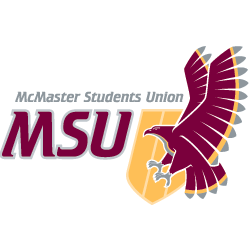 JOB DESCRIPTIONVolunteerPosition Title:Diversity Services Research and Resources ExecutiveTerm of Office:September 1 to April 30 (Summer Preparation Required)Supervisor:Diversity Services Assistant DirectorRemuneration:Volunteer Hours of Work:8-10 hours per week (academic), variable hours (summer)General Scope of DutiesThe Research and Resources (RR) Executive will be responsible for managing the Diversity Services resource hub. They will work with the rest of the Diversity Services Executive to organize the presentation of this information to students in different media formats (print, online, workshops) for the purpose of educating the student body. They will also be in charge of curating the information and resources and keeping up-to-date on current topics related to social justice, with a focus on racism, religious discrimination, and indigenous issues. The RR Executive will work closely with the Director and Assistant Director to develop and implement the MSU’s Anti-Oppressive Practices (AOP) and Diversity and Inclusion training.Major Duties and ResponsibilitiesMajor Duties and ResponsibilitiesMajor Duties and ResponsibilitiesCategoryPercentSpecificsAdministrative & Communications Function                                      	45%Create and maintain the Diversity Services resources hubHelp advertise these educational resources to the McMaster communityDevelop multiple media to disseminate this informationOrganize the information for AOP training to MSU volunteers in collaboration with relevant stakeholdersWork with various relevant campus and community partners to curate and design resourcesResearch Function                       45%Keep up to date on current events related to social justice, and compile this information for resource guidesEnsure Diversity Services is integrating critical theory into programming and campaigns by working with executive membersOther            10%Provide regular updates to the Diversity Services Director and Assistant DirectorParticipate in executive meetings as scheduledSupport and attend Diversity Services eventsProvide transition to the incoming Research and Resources executiveKnowledge, Skills and AbilitiesAwareness and understanding of topics associated with Diversity Services (racism, religious discrimination, indigenous affairs, ableism, sexism, and intersecting oppressions)Organizational and time management skillsInterpersonal skillsStrong written and oral communication skillsFormal and/or informal research skills (academia, social media)Knowledge of resources on campus associated with Diversity Services is an assetEffort & ResponsibilityEstablish and maintain professional connections on and off campusEffort to keep updated on current topics, and ensure the service is informed of themWorking ConditionsMost work can be completed in a shared office space or from homeTime demands may exceed stated hours of workTraining and ExperienceParticipation in all Diversity Services Training sessions required (provided)Previous experience working in an anti-racist, anti-oppressive environment is an assetTransition with incoming Executive also requiredEquipmentUse of Personal Computer